Карманная маска для ИВЛ "Рот-маска"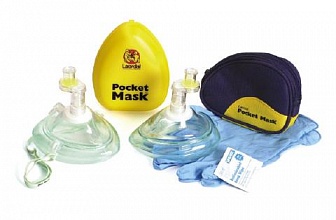 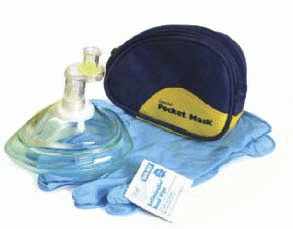 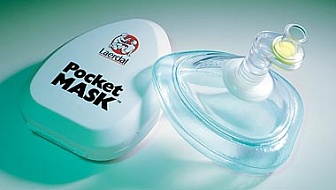 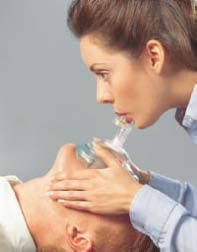 Бренд:LaerdalСтрана-производитель:НорвегияПолное описание– маски с клапаном в контейнере, предназначены для проведения искусственного дыхания рот-маска с возможностью подключения кислорода. Очень компактны, гигиеничны, в мягком или жестком футляре. Специальный дизайн позволяет применять их вне зависимости от возраста и размеров пациента.
Наиболее широко используемая маска для СЛР во всем мире! Карманная маска Pocket Mask предназначена, в первую очередь, для профессиональных спасателей и для всех, кто оказывает первую помощь. Она обеспечивает исключительную безопасность как для пострадавшего, так и для спасателя.
Карманная маска Pocket Mask сочетает односторонний клапан низкого сопротивления и одноразовый гидрофобный фильтр (3M™ Filtrete™) для предотвращения пассажа жидкости и выделений.
Расстояние до пациента позволяет спасателю следить за цветом губ, выделениями и экскурсией грудной клетки пациента.
Дополнительный порт облегчает доставку дополнительного кислорода при ИВЛ или ингаляцию при самостоятельном дыхании пациента.Необходимость проведения неотложной СЛР может возникнуть в любое время, в любом месте, с каждым.
Важно знать, что карманная маска Pocket Mask всегда может быть там, где она потребуется.В варианте с мягкой упаковкой, чехол крепится к ремню, и маска всегда может быть с Вами.Исключительная защита с помощью нереверсивного клапана и фильтраБолее чем 99% надежность фильтра от вирусов и  бактерийНадутый ободок для плотного прилегания маскиВариант маски с портом для кислорода облегчает подачу кислорода и включает головное крепление маскиМожет использоваться для взрослого, ребенка и младенцаЗаменяемый нереверсивный клапан и фильтрРазнообразные и привлекательные варианты упаковкиНе содержит латекс